Разработка урока литературы 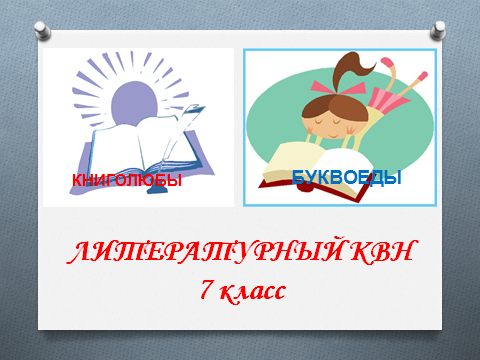 Учитель русского языка и литературы:Деревнина Людмила СергеевнакЦели: - повторить биографические сведения писателей (И.С. Тургенева, Н.А. Некрасову, М.Е. Салтыкова-Щедрина, Л.Н. Толстого, А.П. Чехова).- закрепить знание текста изученных произведений;- повторить теорию литературы.Подготовка мероприятия:Учащиеся заранее самостоятельно разбиваются на команды, выбирают название, девиз, готовят эмблемы команд. Оформление доски: тема мероприятия, названия команд, выставка книг.Обеспечение урока:- экран;- проектор;- презентация; - конверты с разрезными карточками-заданиями; - распечатанные тексты для инсценировок.ХОД МЕРОПРИЯТИЯСЛАЙД №1УЧИТЕЛЬ: Я рада приветствовать всех на повторительно-обобщающем уроке литературы  по произведениям русских писателей. Предлагаю командам представиться. (Команда «Книголюбы» и «Буквоеды») Спасибо командам за домашнюю подготовку.1 конкурс. Переходим к первому заданию «Анаграмма». Командам предлагаются конверты с набором букв, из которых надо сложить название сегодняшнего КВН («Русское слово»). Сверим ответы с экраном.СЛАЙД №2.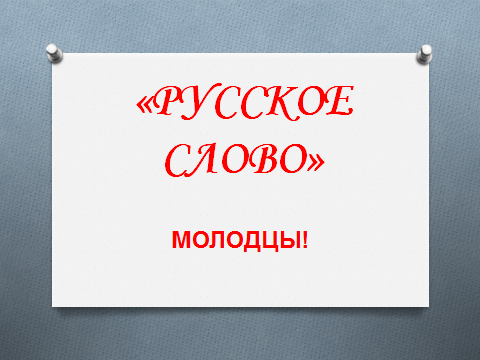 Победители получают балл.2 конкурс.УЧИТЕЛЬ: Второй конкурс называется «Тёмная лошадка». Перед вами на экране портреты писателей, пейзажи усадеб, в которых они росли, названия некоторых произведений. По данным слайдам вам предлагается назвать полное имя писателя. СЛАЙДЫ № 3-7.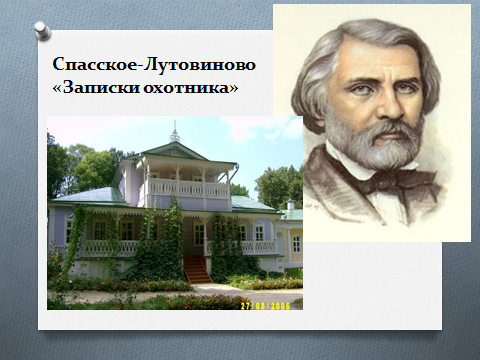 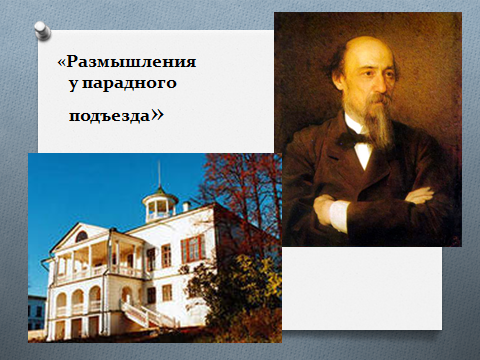 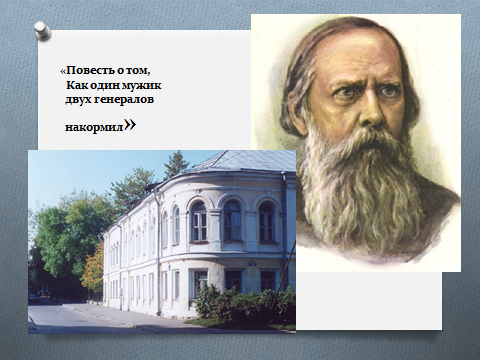 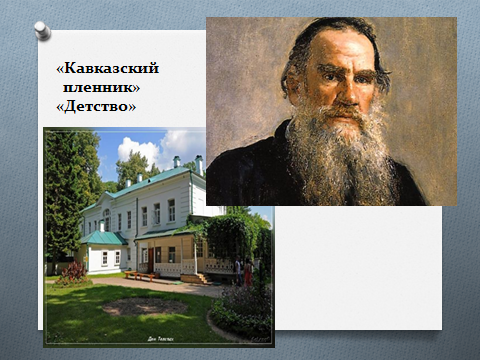 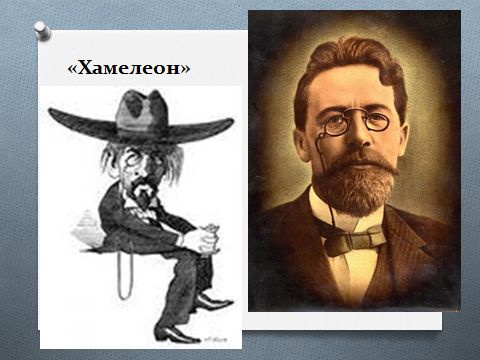 Иван Сергеевич Тургенев.Николай Алексеевич Некрасов.Михаил Евграфович Салтыков-Щедрин.Лев Николаевич Толстой.Антон Павлович Чехов.Команды поочерёдно отгадывают имена писателей.По слайду «Проверь себя» сверяем ответы. Победители получают баллы за каждый правильный ответ. 3 конкурс.«Мы в театре». Приглашаются по 2 человека от команды. Вам вручаются тексты для инсценирования. Отрывок №1. «- Так ли это всё было?- Чаво?- Так ли всё это было, как объясняет Акинфов?- Знамо, было.- Хорошо; ну, а для чего ты отвинчивал гайку?- Чаво?- Ты это своё «чаво» брось, а отвечай на вопрос: для чего ты отвинчивал гайку?- Коли б не нужна была, не отвинчивал бы, - хрипит Денис, косясь на потолок.- Для чего же тебе понадобилась эта гайка?- Гайка-то? Мы из гаек грузила делаем…- Кто это – мы?- Мы, народ… Климовские мужики, то есть.- Послушай, братец, не прикидывайся ты мне идиотом, а говори толком. Нечего тут про грузила врать!- Отродясь не врал, а тут вру…»(«Злоумышленник» А.П. Чехов)Отрывок №2.«- Странный, ваше превосходительство, мне нынче сон снился, - сказал один генерал, - вижу, будто живу я на необитаемом острове…     Сказал это, да вдруг как вскочит! Вскочил и другой генерал.- Господи! Да что ж это такое? Где мы? – воскликнули оба не своим голосом.    И стали они друг друга ощупывать, точно ли не во сне, а наяву с ними случилась такая оказия. Однако, как ни старались уверить себя, что всё это не больше как сновидение, пришлось убедиться в печальной действительности….Заплакали генералы…- Теперь бы кофейку испить хорошо!..- Что же мы будем, однако, делать?..- Вот что..подите вы, ваше превосходительство, на восток, а  я пойду на запад, а к вечеру  опять на этом месте сойдёмся; может быть, что-нибудь и найдём.» («Повесть о том, как один мужик двух генералов прокормил» М.Е. Салтыков-Щедрин)Учитель: Вы можете покинуть класс для подготовки к чтению по ролям. В это время команды продолжают зарабатывать баллы. «Разминка». Отгадать о ком или о чём идёт речь (учитель зачитывает отрывки из учебника по литературе под ред. В.Я. Коровиной).Отрывок №1. Когда я стараюсь вспомнить...какою она была…мне представляются только её карие глаза, выражающие всегда одинаковую доброту и любовь, родинка на шее, немного ниже того места, где вьются маленькие волосики, шитый белый воротничок, нежная сухая рука, которая так часто меня ласкала и которую я так часто целовал…(«Детство» Л.Н. Толстой, описание матушки)Отрывок №2. …маленький, чрезвычайно тощий мужичонко в пестрядинной рубахе и латанных портах. Его обросшее волосами и изъеденное рябинами лицо и глаза, едва видные из-за густых, нависших бровей, имеют выражение угрюмой суровости. На голове целая шапка давно уже нечёсанных, путанных волос, что придаёт ему ещё большую, паучью суровость. Он бос. («Злоумышленник» А.П. Чехов, герой – Денис Григорьев)Отрывок №3. Вот ???. По торжественным дням,                          Одержимый холопским недугом,                          Целый город с каким-то испугом                          Подъезжает к заветным дверям;                         Записав своё имя и званье,                         Разъезжаются люди домой,                         Так глубоко довольны собой…                         Что за место описывает автор?                                         («Парадный подъезд», Н.А. Некрасов)Отрывок №4. …все окрестные мужики боялись его, как огня.…не бывало ещё на свете такого мастера своего дела: «Вязанки хворосту не даст утащить; в какую бы ни было пору, хоть в самую полночь, нагрянет, как снег на голову, и ту не думай сопротивляться, - силён…и  ловок, как бес…И ничем его взять нельзя: ни вином, ни деньгами; ни на какую приманку не идёт….» (Бирюк» И.С. Тургенев, описание Бирюка)Далее смотрим инсценировки. Оцениваем выступления. Команды называют героев, произведение, автора.СЛАЙД №9.    Проверяем ответы команд.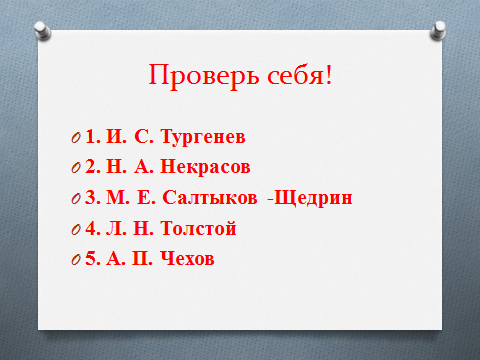  4 конкурс.«Теория литературы». Командам предлагается дополнить таблицы и озаглавить их.      2.  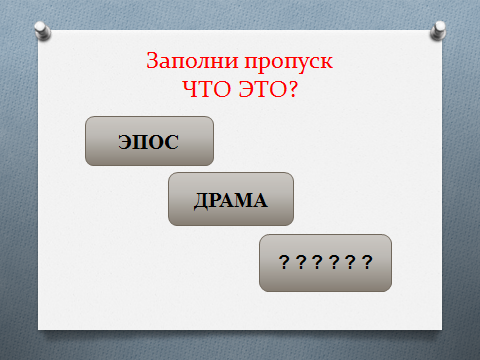 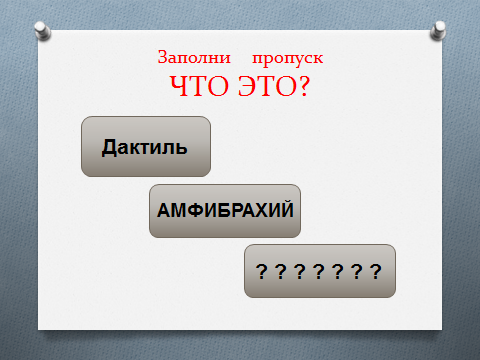        3.  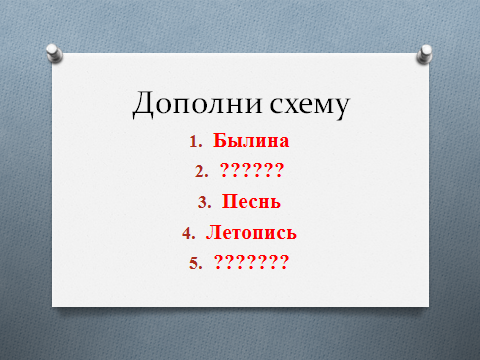 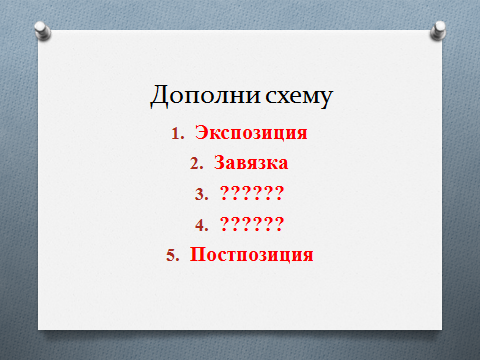 Заключительный этап урока.Подводим итог встречи двух команд, подсчитаем баллы.Награждение победителей.Итог урока: какие задания вызвали трудности, что понравилось больше всего?Домашнее задание: прочитать рассказ «Цифры» И.А. Бунина, составить план рассказа.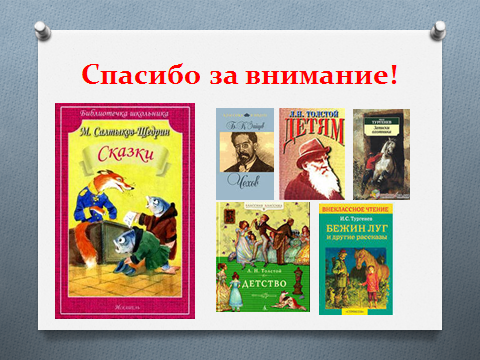 